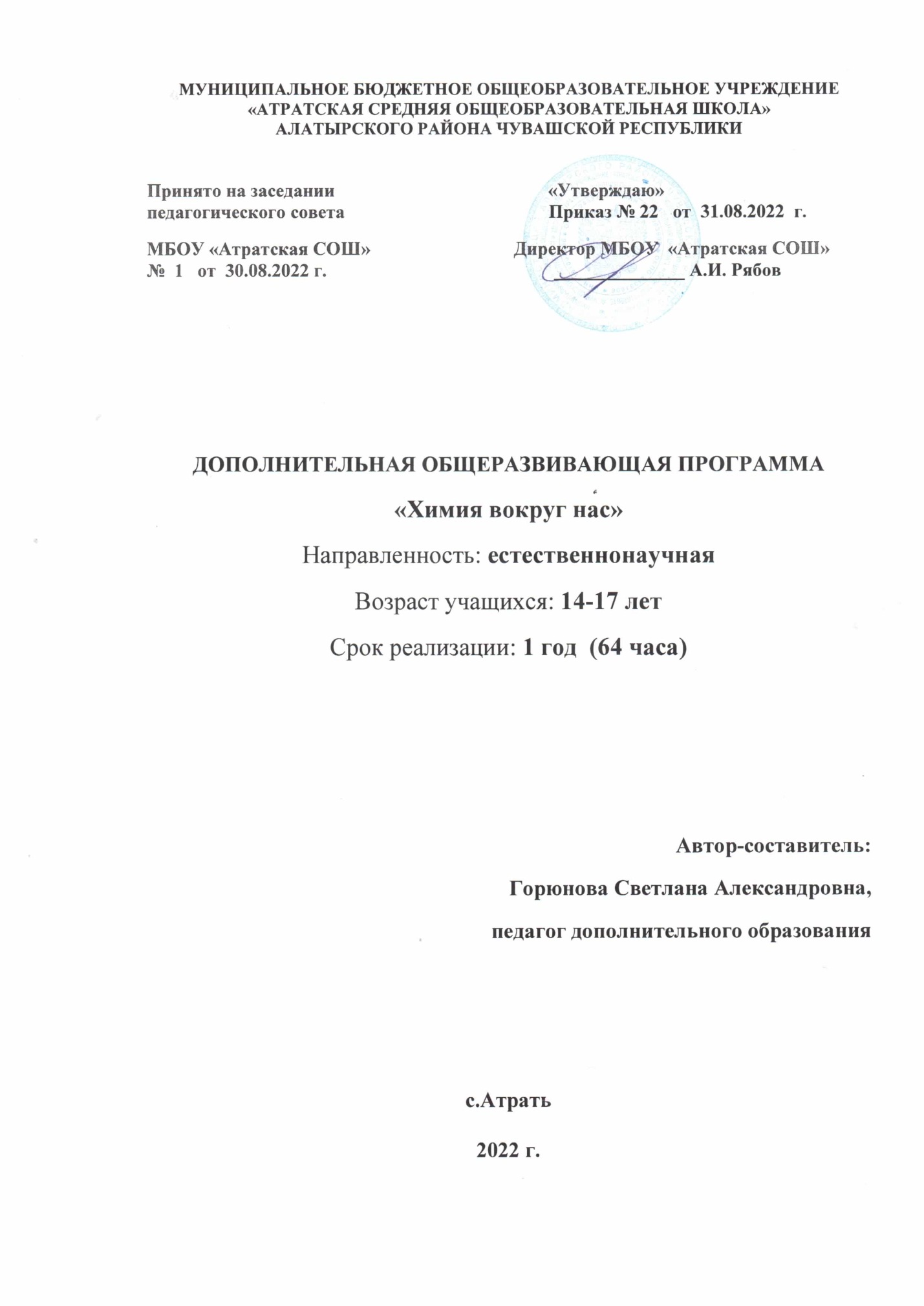 Пояснительная запискаДанная рабочая программа расширяет кругозор обучающихся, повышает уровень общей культуры,  дает химическую картину природы, ориентирует на некоторые профессии, например, связанные с медициной, бытовым обслуживанием, химическим анализом.Цель: углубить базовые   знания обучающихся по химии, развить интерес к предмету, повысить творческую активность, расширить кругозор обучающихся, научно обосновать важность ведения здорового образа жизни, а также расширение знаний обучающихся о применении и нахождении химических веществ в повседневной жизни.Задачи:Образовательные:расширение и углубление знаний обучающихся;актуализировать и расширить знания обучающихся по вопросам здоровьесбережения;развитие познавательных интересов и способностей;формирование и закрепление полученных умений и навыков при демонстрации и проведении практических работ;формирование информационной культуры.Развивающие:формирование презентационных умений и навыков;формирование у обучающихся навыков безопасного и грамотного обращения с веществами;формирование практических умений и навыков разработки и выполнения химического эксперимента;развитие познавательной активности, креативных способностей обучающихся;развитие умений самостоятельно искать, отбирать, анализировать, представлять, передавать информацию, используя современные информационные технологии;получение знаний в области естествознания, медицины, анатомии и физиологии человека, умение разобраться в обширном ассортименте товаров бытовой химии.Воспитательные:вызвать интерес к изучаемому предмету;воспитание самостоятельности, настойчивости в достижении цели;Формы, методы и средства обучения, технологииПри проведении занятий ведущими методами обучения предмету являются: объяснительно-иллюстративный и репродуктивный, хотя используется и частично-поисковый. На занятиях используются элементы следующих технологий: личностно -ориентированное обучение, обучение с применением опорных схем, ИКТ, проектная деятельность.Используются следующие формы обучения: учебные занятия, лекции, наблюдения, опыты, эксперименты, работа с учебной и дополнительной литературой, анализ, мониторинг, исследовательская работа, презентация. Определенное место в овладении данным курсом отводится самостоятельной работе: подготовка творческих работ, сообщений, рефератов, стенных газет. Проектные работы позволяют сформировать у обучащихся  умение самостоятельно приобретать  и применять знания, а также развивают их творческие способности.Форма контроля (аттестация)Защита проектных работ с использованием мультимедиа технологий.Ожидаемые результатыНа занятиях обучающиеся дополнят свои знания по химии, повысят свой уровень теоретической и экспериментальной подготовки, научатся выполнять несложные химические опыты и соблюдать правила техники безопасности при проведении химического эксперимента. Кроме того, кружковые занятия призваны пробудить у обучающихся интерес к химической науке, стимулировать дальнейшее изучение химии. Химические знания, сформированные на занятиях кружка, информационная культура обучающихся, могут быть использованы ими для раскрытия различных проявлений связи химии с жизнью.После изучения данного курса обучающиеся должны знать:правила безопасности работы в лаборатории и обращения с веществами;изучение правил техники безопасности и оказания первой помощи; правила обращения с веществами; правила работы с лабораторным оборудованием; порядок организации рабочего места.Должны уметь:осуществлять с соблюдением техники безопасности демонстрационный и лабораторный эксперимент;оформлять результаты наблюдений и проведенного эксперимента;иметь необходимые умения и навыки в мытье и сушке химической посуды;определять цель, выделять объект исследования, овладеть способами регистрации, обработки и оформления информации,организовать свой учебный труд, пользоваться справочной и научно-популярной литературой;работать индивидуально, в парах, группах, используя полученные знания;обладать навыками работы с различными видами источников информации: литературой, средствами Интернета, мультимедийными пособиями;писать рефераты, доклады, исследовательские работы придерживаясь определенных требований;вести дискуссию, отстаивать свою точку зрения;уверенно держать себя во время выступления, использовать различные средства наглядности при выступлении.Тематический планированиеСодержание программы.1.Введение. Структура и содержание курса. Цели и задачи курса.Правила техники безопасности при работе в химическом кабинете, химической лаборатории. Типовые правила техники лабораторных работ. Правила техники безопасности при проведении исследований, медицинские аптечки первой помощи в кабинете химии. Значимость химических знаний в повседневной жизни человека.Практическая работа №1. Правила обращения с лабораторным оборудованием.2.Химические процессы на кухне.Знакомство с составом и свойствами важнейших пищевых продуктов, с изменениями, которые происходят с этими веществами во время приготовления пищи. Микроорганизмы, вызывающие брожение. Искусственная пища. Пищевые добавки. Практическая работа №1. Изучение действия на алюминиевую посуду щелочей и кислот.3.Экологическая безопасность нашей пищи. Пища, которую мы едим.Пищевая ценность белков, углеводов, жиров. Процессы, происходящие при варке овощей. Содержание нитратов в растительной пище и советы по уменьшению их содержания в процессе приготовлении пищи. Почва, как источник загрязнения пищевых продуктов. Основные виды загрязнения почвы, а также воздействие этих веществ на организм человека. Химические загрязнители почвы: пестициды, тяжёлые металлы. Сравнительная характеристика различных поколений пестицидов. Удобрения и регуляторы роста и развития растений.Практическая работа №1 Определение нитратов в плодах и овощах.                           Практическая работа №2  Анализ состава продуктов питания (по этикеткам), расшифровка пищевых добавок.4. Химические элементы в организме человека и окружающей средеСодержание химических элементов в природной среде понятие макро-,микро- и ультра-микроэлементов. Биологическая активность отдельных химических элементов. Содержание металлов в организме человека и их влияние. 5. Химия – хозяйка домашней аптечки. Лекарственные препараты, их виды и назначение. Многогранный йод. Перманганат калия. Свойства перекиси водорода. Активированный уголь. Лекарства от простуды. Витамины.Практическая работа №1 Определение витаминов в препаратах поливитаминов.6. Химчистка на дому.История моющих средств. Мыло. Отбеливатели.  Образование и удаление накипи. Удаление ржавчины. Средства для удаления накипи и ржавчины. Пятновыводители и чистящие средства. Техника выведения пятен. Удаление пятен различного происхождения. Влияние растворителей на материалы.Практическая работа №1. Удаление ржавчины, жирных пятен, пятен от кофе, чая, мазута. Практическая работа №2. Изучение влияния на моющее действие мыла жесткой воды, воды с повышенной кислотностью щелочностью.7. Влияние вредных привычек на организм человека.Вредные привычки: как их избежать. Токсическое действие этанола на организм человека. Курить – здоровью вредить. Наркотические вещества и их характеристика. Здоровый  образ жизни - важнейшие условия предотвращения различных заболеваний, сохранения высокой работоспособности и долголетия.8. Охрана окружающей среды и памятников культуры. Химическое решение экологических проблем.Кислоты, их влияние на жизнь и здоровье человека. Перфторуглероды, их влияние на озоновый слой. «Органическая» вода; основные методы очистки воды. «Кислородное   голодание»;   200 лет, которые изменили мир.                                                                                                                                                                                   9. Проектная деятельность обучащихся. Проектная деятельность – способ организации познавательно-трудовой деятельности обучающихся для проектирования, создания и изготовления реального объекта (продукта труда). Выбор темы  проекта. Постановка цели и задач. Сбор информации для разработки проекта, работа обучающихся с различными источниками информации. Выполнение проекта.10. Заключительное занятие. Демонстрация проектов обучающихся. Представление индивидуального исследовательского проекта. Подведение  итогов работы кружка за год. Учебно- методическое обеспечениеhttps://pandia.ru/text/77/496/859022291.php Правила обращения с лабораторным оборудованием.https://infourok.ru/prezentaciya-himiya-na-kuhne-1392394.html Химия на кухнеhttps://infourok.ru/urok-prezentaciya-ekologiya-i-bezopasnost-pitaniya-2661821.html Экология и безопасность питания.https://nsportal.ru/ap/library/drugoe/2016/11/28/proektnaya-rabota-domashnyaya-aptechka Проектная работа «Домашняя аптечка».https://infourok.ru/prezentaciya-nauchnoissledovatelskiy-proekt-po-temehimchistka-na-domu-1432228.htmlБаранова, С. В. Вредные привычки. Избавление от зависимостей / С.В. Баранова. - М.: Феникс, 2007. - 192 c.Голуб Г.Б., Перелыгина Е.А., Чуракова О.В. Основы проектной деятельности школьника. Методическое пособие по преподаванию курса. Издательство «Учебная литература». Издательский дом «Федоров», 2006-224 с.№ п/пТемаколичество часов№ п/пТемаколичество часов1Введение42Химические процессы на кухне.53Экологическая безопасность нашей пищи. Пища, которую мы едим.64Химические элементы в организме человека и окружающей среде35Химия – хозяйка домашней аптечки.46Химчистка на дому.67Влияние вредных привычек на организм человека.48Охрана окружающей среды и памятников культуры. Химическое решение экологических проблем.59Проектная деятельность обучающихся. 2510Заключительное занятие. Защита проектов обучащихся.2Итого: 64